Тарифы для населенияИнвестиционные программыТарифы на коммунальные услуги по городу Омску на 2014 годСогласно действующему законодательству установление тарифов на электрическую, тепловую энергию, на холодную и горячую воду, водоотведение, цен на сжиженный и природный газ, а также установление предельных индексов изменения размера платы граждан за коммунальные услуги на территории города Омска относится к полномочиям Региональной энергетической комиссии Омской области.Начало формыКонец формыНачало формыКонец формыХолодная вода и водоотведениеТарифы на холодную воду и водоотведение установлены для потребителей услуг следующих организаций:* плата за общедомовые нужды (руб. в мес.) = размер платы на общедомовые нужды (руб./кв.м) х площадь общего имущества дома (кв.м) х площадь квартиры (кв.м) / площадь всех квартир (кв.м)Горячая водаТарифы на горячую воду по открытой и закрытой системе горячего водоснабжения для населения города Омска рассчитаны по компонентам, установленным приказами Региональной энергетической комиссией Омской области:Закрытая схема горячего водоснабжения* Плата за общедомовые нужды (руб. в мес.) = размер платы на общедомовые нужды (руб./кв. м) х площадь общего имущества дома (кв. м) х площадь квартиры (кв. м) / площадь всех квартир (кв. м)Открытая схема горячего водоснабжения* плата за общедомовые нужды (руб.в мес.) = размер платы на общедомовые нужды(руб./кв.м) х площадь общего имущества дома (кв.м) х площадь квартиры (кв.м) / площадь всех квартир (кв.м)Региональной энергетической комиссией Омской области установлено количество тепла, необходимого для приготовления одного кубического метра горячей воды, которое составляет 0,0503 Гкал/куб.м.При отсутствии централизованного горячего водоснабженияПримечание: В соответствии с п. 54 Правил предоставления коммунальных услуг собственникам и пользователям помещений в многоквартирных домах, утвержденных постановлением Правительства № 354, при отсутствии централизованного горячего водоснабжения, т.е. при приготовлении горячей воды с использованием внутридомового оборудования, расчет размера платы за горячую воду осуществляется исходя из объема тепловой энергии и холодной воды, использованных при производстве и соответствующих тарифов.
Объемы использованных при производстве горячей воды тепловой энергии и холодной воды определяются исходя из показаний приборов учета, а при их отсутствии определяются по удельным расходам такого коммунального ресурса на производство единицы горячей воды в соответствии с техническими характеристиками общедомового оборудования.
Размер платы потребителя за коммунальную услугу по горячему водоснабжению (при отсутствии централизованного горячего водоснабжения) определяется в соответствии с формулой 20 приложения № 2 к Правилам № 354 как сумма 2 составляющих:
произведение объема потребленной потребителем горячей воды, приготовленной исполнителем, и тарифа на холодную воду;
стоимость коммунального ресурса, использованного для подогрева холодной воды при производстве коммунальной услуги по горячему водоснабжению, отнесенная на потребителя в каждом жилом и нежилом помещении пропорционально объему горячей воды, потребленному за расчетный период в жилом или нежилом помещении.ГазВ соответствии с приказами Региональной энергетической комиссии Омской области от 5 декабря 2013 года № 336/66 и от 26 ноября 2013 года № 254/63 утверждены розничные цены:на сжиженный газ, реализуемый населению города Омска для бытовых нужд (с учетом НДС) ОАО «Омскгоргаз» и ОАО «Омскоблгаз»;на природный газ, реализуемый ЗАО «Газпром межрегионгаз Омск» населению города Омска.Сжиженный газПриродный газПриказ РЭК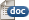 Приказ Региональной энергетической комиссии Омской области от 11 сентября 2014 года № 118/46 «Об утверждении нормативов потребления коммунальных услуг по холодному и горячему водоснабжению и водоотведению на территории города Омска и Омской области»273,0 КбВиды благоустройстваЕдиница измеренияПотреблениеНорматив, куб.м/чел.Норматив, куб.м/чел.Размер платы за холодное водоснабжение, с НДСРазмер платы за водоотведение, с НДСРазмер платы за водоотведение, с НДСРазмер платы за водоотведение, с НДСВиды благоустройстваЕдиница измеренияПотреблениеХВСВодоотведениеРазмер платы за холодное водоснабжение, с НДСВсегоХВСГВСПри наличии приборов учетаРуб./куб.м——15,6715,1215,1215,12Жилые дома без водопровода, без канализации, использующие воду из водоразборных колонокРуб./чел.в жилых помещениях0,913—14,31———Жилые дома, оборудованные водопроводом, без канализацииРуб./чел.в жилых помещениях1,369—21,45———Жилые дома с водопроводом, канализацией, без ванн, без душа, без горячего водоснабженияРуб./чел.в жилых помещениях2,8902,89045,2943,7043,70—Жилые дома с водопроводом, канализацией, без ванн, без душа, без горячего водоснабженияРуб./кв.м*на общедомовые нужды0,041—0,64———Жилые дома с водопроводом, канализацией, ванной и (или) душем при отсутствии централизованного горячего водоснабжения и использовании для обеспечения потребности в горячем водоснабжении нагревательного оборудования, установленном в жилом помещенииРуб./чел.в жилых помещениях5,5765,57687,3884,3184,31—Жилые дома с водопроводом, канализацией, ванной и (или) душем при отсутствии централизованного горячего водоснабжения и использовании для обеспечения потребности в горячем водоснабжении нагревательного оборудования, установленном в жилом помещенииРуб./кв.м*на общедомовые нужды0,032—0,50———Жилые дома с водопроводом, канализацией, без ванн, без душа с горячим водоснабжением (при открытой и закрытой системах теплоснабжения)Руб./чел.в жилых помещениях2,0882,96432,7244,8231,5713,25Жилые дома с водопроводом, канализацией, без ванн, без душа с горячим водоснабжением (при открытой и закрытой системах теплоснабжения)Руб./кв.мна общедомовые нужды0,042—0,66———Жилые дома с водопроводом, канализацией, ванной и (или) душем, с горячим водоснабжением (при открытой и закрытой системах теплоснабжения)Руб./чел.в жилых помещениях3,8236,82259,91103,1457,8045,34Жилые дома с водопроводом, канализацией, ванной и (или) душем, с горячим водоснабжением (при открытой и закрытой системах теплоснабжения)Руб./кв.м*на общедомовые нужды0,031—0,49———Виды благоустройстваЖилые дома с водопроводом, канализацией, без ванн, без душа с горячим водоснабжениемЖилые дома с водопроводом, канализацией, без ванн, без душа с горячим водоснабжениемЖилые дома с водопроводом, канализацией, ванной и (или) душем, с горячим водоснабжениемЖилые дома с водопроводом, канализацией, ванной и (или) душем, с горячим водоснабжениемПри наличии приборов учета, а также в домах частной индивидуальной застройкиПотреблениев жилых помещенияхна общедомовые нуждыв жилых помещенияхна общедомовые нуждыПри наличии приборов учета, а также в домах частной индивидуальной застройкиРазмер платы в месяц (с НДС)Размер платы в месяц (с НДС)Размер платы в месяц (с НДС)Размер платы в месяц (с НДС)Размер платы в месяц (с НДС)Размер платы в месяц (с НДС)Руб./чел.Руб./кв. м*Руб./чел.Руб./кв. м*Руб./кв. м*МП г. Омска «Тепловая компания»91,774,40314,183,25104,76ОАО «ОмПО «Иртыш»81,513,91279,062,8893,05ОАО «Территориальная генерирующая компания № 11»56,442,71193,232,0064,43АСУСО Омской области «Омский психоневрологический интернат» (НДС не предусмотрен)74,093,55253,662,6284,58МП г. Омска «Тепловая компания» от котельной цеха № 15 ООО «Омский завод технического углерода»79,093,79270,752,8090,28МП г. Омска «Тепловая компания» от котельной участка Теплофикационная котельная цеха № 15 ООО «Омский завод технического углерода»69,653,34238,452,4679,51ООО «Тепло»72,673,48248,802,5782,96ОАО «Электротехнический комплекс»85,854,12293,903,0498,00МП г. Омска «Тепловая компания» от тепло-источников ОАО «Территориальная генерирующая компания № 11»66,703,20228,342,3676,14Виды благоустройстваЕд. изм.ПотреблениеРазмер платы в месяц (с НДС)Размер платы в месяц (с НДС)Размер платы в месяц (с НДС)Размер платы в месяц (с НДС)Размер платы в месяц (с НДС)Размер платы в месяц (с НДС)Размер платы в месяц (с НДС)Размер платы в месяц (с НДС)Виды благоустройстваЕд. изм.ПотреблениеОАО «Территориальная генерирующая компания № 11»ОАО «Территориальная генерирующая компания № 11»ОАО «Территориальная генерирующая компания № 11»ОАО «Территориальная генерирующая компания № 11»ОАО «Территориальная генерирующая компания № 11»МП г.Омска «Тепловая компания»ООО «Омский завод технического углерода» от котельной участка Теплофикационная котельная цеха № 15 при передаче тепловой энергии по сетям ОАО «Омскшина» и МП г. Омска «Тепловая компания»ООО «Омский завод технического углерода» от котельной участка Теплофикационная котельная цеха № 15 при передаче тепловой энергии по сетям ОАО «Омскшина», МП г. Омска «Тепловая компания» и сеям ООО «Транспортная компания АК-1253»Виды благоустройстваЕд. изм.Потреблениепо собственным сетямпо сетям МП г.Омска «Тепловая компания»по сетям МП г.Омска «Тепловая компания» и ООО «Микрорайон»по сетям ООО «Микрорайон»по сетям ООО «КСМ Сибирский железобетон-Тех»МП г.Омска «Тепловая компания»ООО «Омский завод технического углерода» от котельной участка Теплофикационная котельная цеха № 15 при передаче тепловой энергии по сетям ОАО «Омскшина» и МП г. Омска «Тепловая компания»ООО «Омский завод технического углерода» от котельной участка Теплофикационная котельная цеха № 15 при передаче тепловой энергии по сетям ОАО «Омскшина», МП г. Омска «Тепловая компания» и сеям ООО «Транспортная компания АК-1253»Жилые дома с водопроводом, канализацией, без ванн, без душа с горячим водоснабжениемРуб./челв жилых помещениях59,0869,3473,3863,1265,3894,5273,4974,53Жилые дома с водопроводом, канализацией, без ванн, без душа с горячим водоснабжениемРуб./кв.м*на общедомовые нужды2,833,323,523,033,134,533,523,57Жилые дома с водопроводом, канализацией, ванной и (или) душем, с горячим водоснабжениемРуб./челв жилых помещениях202,25237,37251,23216,11223,85323,59251,59255,15Жилые дома с водопроводом, канализацией, ванной и (или) душем, с горячим водоснабжениемРуб./кв.м*на общедомовые нужды2,092,452,602,232,313,342,602,64При наличии приборов учета, а также в домах частной индивидуальной застройкиРуб./куб.м67,4479,1583,7772,0674,64107,983,8985,08Наименование предприятия, предоставляющего тепловую энергиюРазмер платы в месяц (с НДС)Размер платы в месяц (с НДС)Размер платы в месяц (с НДС)Размер платы в месяц (с НДС)Размер платы в месяц (с НДС)Размер платы в месяц (с НДС)Размер платы в месяц (с НДС)Размер платы в месяц (с НДС)Размер платы в месяц (с НДС)Тарифы на коммунальные ресурсыТарифы на коммунальные ресурсыНаименование предприятия, предоставляющего тепловую энергиюПри наличии приборов учетаПри наличии приборов учетаПри наличии приборов учетаЖилые дома с водопроводом, канализацией, ванной и (или) душем, с горячим водоснабжением (при открытой и закрытой системе теплоснабжения) при отсутствии приборов учетаЖилые дома с водопроводом, канализацией, ванной и (или) душем, с горячим водоснабжением (при открытой и закрытой системе теплоснабжения) при отсутствии приборов учетаЖилые дома с водопроводом, канализацией, ванной и (или) душем, с горячим водоснабжением (при открытой и закрытой системе теплоснабжения) при отсутствии приборов учетаЖилые дома с водопроводом, канализацией, без ванн, без душа, с горячим водоснабжением (при открытой и закрытой системе теплоснабжения) при отсутствии приборов учетаЖилые дома с водопроводом, канализацией, без ванн, без душа, с горячим водоснабжением (при открытой и закрытой системе теплоснабжения) при отсутствии приборов учетаЖилые дома с водопроводом, канализацией, без ванн, без душа, с горячим водоснабжением (при открытой и закрытой системе теплоснабжения) при отсутствии приборов учетаСтоимость тепловой энергии, руб./ГкалСтоимость холодной воды, руб./куб.мНаименование предприятия, предоставляющего тепловую энергиюв жилых помещениях, руб./куб.м.в жилых помещениях, руб./куб.м.в жилых помещениях, руб./куб.м.в жилых помещениях, руб./чел.в жилых помещениях, руб./чел.в жилых помещениях, руб./чел.в жилых помещениях, руб./чел.в жилых помещениях, руб./чел.в жилых помещениях, руб./чел.Стоимость тепловой энергии, руб./ГкалСтоимость холодной воды, руб./куб.мНаименование предприятия, предоставляющего тепловую энергиюВсего, в т.ч.холодная водатепловая энергияВсего, в т.ч.холодная водатепловая энергияВсего, в т.ч.холодная водатепловая энергияСтоимость тепловой энергии, руб./ГкалСтоимость холодной воды, руб./куб.мООО «Омскстройматериалы-2» при передаче тепловой энергии по сетям МП г. Омска «Тепловая компания»85,6315,6769,96256,8046,99209,8175,0113,7361,281390,9415,67ООО «Омскстройматериалы-2»69,0115,6753,34206,9646,99159,9760,4613,7346,731060,4915,67ООО «Завод строительных конструкций-1»64,8915,6749,22194,6046,99147,6156,8513,7343,12978,5415,67ЗАО «Завод сборного железобетона № 6» (ул. 2-я Поселковая, дом 65, корпус 1)92,6115,6776,94277,7346,99230,7481,1313,7367,401529,6715,67ЗАО «Завод сборного железобетона № 6» (ул. 28-я Северная, дом 16 а)92,9615,6777,29278,7846,99231,7981,4413,7367,711536,5315,67ООО «Тепловая компания»73,7715,6758,10221,2346,99174,2464,6313,7350,901155,0215,67ООО «Тепловая компания» при передаче тепловой энергии по сетям МП г. Омска «Тепловая компания»83,6015,6767,93250,7146,99203,7273,2413,7359,511350,4415,67ОАО «Омское производственное объединение «Иртыш»93,5315,6777,86280,4946,99233,5081,9413,7368,211547,9015,67ОАО «Омское производственное объединение «Иртыш» при передаче тепловой энергии по сетям МП г.Омска «Тепловая компания»99,4915,6783,82298,3746,99251,3887,1613,7373,431666,3615,67ОАО «Омский комбинат строительных конструкций»90,1015,6774,43270,2146,99223,2278,9313,7365,201479,6815,67ФБУ «Администрация Обь-Иртышского бассейна внутренних водных путей» при передаче тепловой энергии по сетям МП г. Омска «Тепловая компания»97,1315,6781,46291,2946,99244,3085,0913,7371,361619,4815,67Станция Входная: Западно-Сибирская дирекция по тепловодоснабжению структурного подразделения Центральной дирекции по тепловодоснабжению филиала открытого акционерного общества «Российские железные дороги»155,2115,67139,54465,4746,99418,48135,9713,73122,242774,2215,67ПМС-22: структурное подразделение Западно-Сибирской дирекции по ремонту пути структурного подразделения Центральной дирекции по ремонту пути филиала открытого акционерного общества «Российские железные дороги»86,8915,6771,22260,5846,99213,5976,1213,7362,391415,9515,67ОАО «Электротехнический комплекс» от котельной ООО «Теплогенерирующий комплекс» по сетям ОАО «Электротехнический комплекс» (30 Северная, 65)98,6015,6782,93295,7046,99248,7186,3813,7372,651648,6715,67ОАО «Электротехнический комплекс» от котельной ООО «Теплогенерирующий комплекс» по сетям ООО «Теплогенерирующий комплекс» и ОАО «Электротехнический комплекс» (22 Партсъезда, 97)96,5815,6780,91289,6446,99242,6584,6113,7370,881608,6415,67ОАО «Территориальная генерирующая компания № 11» при передаче тепловой энергии по собственным сетям64,9115,6749,24194,6646,99147,6756,8613,7343,13978,9615,67ОАО «Территориальная генерирующая компания № 11» при передаче тепловой энергии по сетям МП г. Омска «Тепловая компания» и по сетям ООО «Микрорайон»81,2415,6765,57243,6346,99196,6471,1713,7357,441303,5915,67ОАО «Территориальная генерирующая компания № 11» при передаче тепловой энергии по сетям ООО «Микрорайон»69,5315,6753,86208,5246,99161,5360,9113,7347,181070,8515,67ОАО «Территориальная генерирующая компания № 11» при передаче тепловой энергии по сетям МП г. Омска «Тепловая компания»76,6215,6760,95229,7846,99182,7967,1213,7353,391211,7115,67ОАО «Территориальная генерирующая компания № 11» при передаче тепловой энергии по сетям ООО «КСМ Сибирский железобетон-Тех»72,1115,6756,44216,2546,99169,2663,1713,7349,441122,0315,67МП г. Омска «Тепловая компания» при передаче тепловой энергии по собственным сетям105,2415,6789,57315,6146,99268,6292,1913,7378,461780,8115,67Автономное стационарное учреждение социального обслуживания Омской области «Омский психоневрологический интернат» (НДС не предусмотрен)85,0615,6769,39255,0946,99208,1074,5213,7360,791379,4915,67ОАО «Ремонтно-эксплуатационное управление» «Новосибирский» от котельной № 127 в/г 154 по собственным сетям142,2715,67126,60426,6646,99379,67124,6313,73110,902516,9515,67ОАО «Ремонтно-эксплуатационное управление» «Новосибирский» от котельной № 127 в/г 154 по МП г.Омска «Тепловая компания»229,8715,67214,20689,3846,99642,39201,3713,73187,644258,4515,67ОАО «Ремонтно-эксплуатационное управление» «Новосибирский» от котельной № 14 в/г 119186,9515,67171,28560,6646,99513,67163,7713,73150,043405,1515,67ОАО «Ремонтно-эксплуатационное управление» «Новосибирский» от котельной № 39 в/г 1275,7615,6760,09227,2046,99180,2166,3713,7352,641194,5415,67«Производственное объединение «Полет» филиала ФГУП «Государственный космический научно-производственный центр им. М.В. Хруничева», территория «О», при передаче тепловой энергии по собственным сетям85,6515,6769,98256,8646,99209,8775,0313,7361,301391,2315,67«Производственное объединение «Полет» филиала ФГУП «Государственный космический научно-производственный центр им. М.В. Хруничева», территория «О», при передаче тепловой энергии по сетям общества с ООО «Тепло»83,4415,6767,77250,2346,99203,2473,1013,7359,371347,2415,67«Производственное объединение «Полет» филиала ФГУП «Государственный космический научно-производственный центр им. М.В. Хруничева», территория «О», при передаче тепловой энергии по сетям общества с ООО «Тепло» и МП г.Омска «Тепловая компания»103,4915,6787,82310,3646,99263,3790,6613,7376,931745,9415,67«Производственное объединение «Полет» филиала ФГУП «Государственный космический научно-производственный центр им. М.В. Хруничева», территория «Г», при передаче тепловой энергии по собственным сетям74,5715,6758,90223,6346,99176,6465,3313,7351,601171,0415,67«Производственное объединение «Полет» филиала ФГУП «Государственный космический научно-производственный центр им. М.В. Хруничева», территория «Г», при передаче тепловой энергии по сетям ООО ДСК «Стройбетон»84,2115,6768,54252,5446,99205,5573,7713,7360,041362,6515,67ООО «Омский завод технического углерода» от котельной цеха № 1566,0915,6750,42198,2046,99151,2157,9013,7344,171002,4815,67ООО «Омский завод технического углерода» от котельной цеха № 15 при передаче тепловой энергии по сетям МП г. Омска «Тепловая компания»90,7615,6775,09272,1846,99225,1979,5113,7365,781492,7815,67ООО «Омский завод технического углерода» от котельной участка Теплофикационная котельная цеха № 1566,0915,6750,42198,2046,99151,2157,9013,7344,171002,4815,67ООО «Омский завод технического углерода» от котельной участка Теплофикационная котельная цеха № 15 при передаче тепловой энергии по сетям МП г. Омска «Тепловая компания»79,9915,6764,32239,8946,99192,9070,0713,7356,341278,7415,67ООО «Омский завод технического углерода» от котельной участка Теплофикационная котельная цеха № 15 при передаче тепловой энергии по сетям ОАО «Омскшина»69,6415,6753,97208,8546,99161,8661,0113,7347,281073,0215,67ООО «Омский завод технического углерода» от котельной участка Теплофикационная котельная цеха № 15 при передаче тепловой энергии по сетям ОАО «Омскшина» и МП г. Омска «Тепловая компания»83,5415,6767,87250,5346,99203,5473,1813,7359,451349,2815,67ООО «Омский завод технического углерода» от котельной участка Теплофикационная котельная цеха № 15 при передаче тепловой энергии по сетям ОАО «Омскшина», МП г. Омска «Тепловая компания» и сетям ООО «Транспортная компания АК-1253»84,6415,6768,97253,8346,99206,8474,1513,7360,421371,1515,67МП г. Омска «Тепловая компания» от котельной мкр.Входной ООО «Стройтепломонтаж-Омск»85,8715,6770,20257,5246,99210,5375,2313,7361,501395,5415,67ООО «Малая генерация»94,1815,6778,51282,4446,99235,4582,5013,7368,771560,8215,67КатегорииРазмер предельных уровней розничных цен с 1 января 2014 года по 30 июня 2014 годаРазмер предельных уровней розничных цен с 1 июля 2014 года по 31 декабря 2014 годаИз групповых газовых резервуарных установок, руб./кг31,4932,81В баллонах с доставкой до потребителя, руб./кг26,5327,64В баллонах с места промежуточного хранения (склада), руб./кг19,5720,39Из групповых газовых резервуарных установок при наличии приборов учета газа, руб./куб.м71,4874,48Направление использования газаРозничная цена на природный газ, руб./куб.м с 1 января 2014 года по 30 июня 2014 годаНа отопление жилых помещений, потребление газа при наличии приборов учета расхода газа (в случае использования для учета объема потребления газа одного прибора учета при одновременном использовании газа по нескольким направлениям его потребления, для которых устанавливаются различные розничные цены)3,99На приготовление пищи и горячее водоснабжение (подогрев воды при отсутствии централизованного горячего водоснабжения)6,55